ALL-OCDA Choir Member Conduct

Members of the All-OCDA Honor Choirs must be chaperoned by an adult sponsor who is a member of OCDA. Each chorus member will abide by all rules established by OCDA at all times after arrival and until the final concert and departure. Students who fail to do this will be sent home immediately by the All-OCDA Chair.

1. All students and directors are required to stay at the convention hotel for the duration of the festival.

2. Chorus members are expected to be on time to all rehearsals and the final concert. Students who are tardy will be dismissed immediately with no exception. This rule is enforced.

3. During rehearsal, students are expected to be attentive to the conductor at all times. Talking is prohibited. Food, drinks, and gum are not allowed in the rehearsal room. Water is provided in the rehearsal room (water bottles will be allowed). Please avoid going for water during rehearsal as frequent breaks are provided. Appropriate singing posture (back straight and away from chair, feet flat on floor) is expected while singing.

4. Students must remain reasonably quiet at all times in the hotel rooms, both day and night. TV sets and radios must be played at low levels at all times.

5. Students must wear their festival badges at all times when outside the hotel room.

6. Hotel doors should be locked at all times.

7. Boys are not allowed to visit girl’s rooms. Girls are not allowed to visit boy’s rooms. If it is necessary to make an exception, a chaperone must be present.

8. Curfew for students will be 10:30 p.m. The curfew means that students must be in their rooms and not leave them after the hour of curfew.

9. No possession or use of illegal materials at any time.

10. Absolutely no alcoholic beverages, tobacco, e-cigarettes, or narcotics of any form.

11. No playing of instruments or singing in the hotel after 10:00 p.m. on any night.12.  Do not pull the fire alarm.13.  Playing on the elevator is prohibited.14.  Women’s Concert Dress:   School Choir uniform or Concert appropriate dress  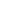 				  1 inch above the knees or longer.          		  Shoulders covered, not low cut in front or back                                                       Low heel or flat shoes	     Men’s Concert Dress:  School Choir uniform or Slacks, dress shirt, leather shoes                                                       Athletic shoes are not appropriateFYI:  Drink lots of water, not soda, you will need it.
Rigid adherence to all regulations is expected. Any infringement or violation of rules will result in automatic dismissal from all activities of the festival and a request that the student immediately be sent home.
